Znak sprawy: KC-zp.272-697/19     		      Kraków, 2019-11-08OGŁOSZENIE O UNIEWAŻNIENIU POSTĘPOWANIAAkademia Górniczo - Hutniczaim. Stanisława Staszica w KrakowieDział Zamówień Publicznych, zgodnie z art.92 ust.2 ustawy prawo zamówień publicznych (Dz. U. z  2018 r. poz. 1986 ze zm.) informuje, że w wyniku postępowania prowadzonego w trybie przetarg nieograniczony, ogłoszonego w Biuletynie Zamówień Publicznych dnia 22/10/2019 z numerem 613029-N-2019 na Przekształcenie i adaptacja pomieszczeń laboratoryjnych WGGiOŚ AGH do realizacji nowych zadań w ramach projektu " Restrukturyzacja Centrum Miękinia" - KC-zp.272-697/19Powody unieważnienia postępowania:art. 93. ust. 1. pkt 1 ustawy z dnia 29 stycznia 2004 r. Prawo zamówień publicznych (Dz. U. z 2019 r. poz. 1843) Zamawiający unieważnia postępowanie o udzielenie zamówienia, ponieważ nie złożono żadnej oferty niepodlegającej odrzuceniuart. 93. ust. 1. pkt 7 ustawy z dnia 29 stycznia 2004 r. Prawo zamówień publicznych (Dz. U. z 2019 r. poz. 1843) postępowanie obarczone jest niemożliwą do usunięcia wadą uniemożliwiającą zawarcie niepodlegającej unieważnieniu umowy w sprawie zamówienia publicznego.Ogłoszenie oraz SIWZ zostały zamieszczone na stronie od dn.: 22/10/2019 – 30/10/2019, tj.: przez 8 dni, zamiast 14 dni. 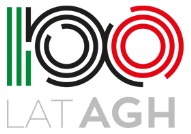 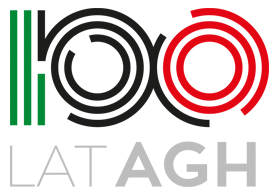 